Дом ученика средњих школа Ниш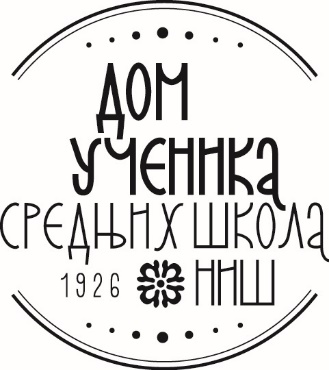 Ниш, Косовке девојке 6ПИБ: 100620992 Мат. бр. 07174845840-574667-11840-574661-29 Тел.:018/ 4-212-051Тел./факс:018/ 4-575-833www.domucenikasrednjihskolanis.rsПИТАЊЕ И ОДГОВОР БР. 1ЗА ЈНД-В 1.1.7./2019 – НАБАВКА НАМЕШТАЈА ОБЛИКОВАНАНА ПО ПАРТИЈАМА            У складу са чланом 63. став 2., став 3. и став 4. Закона о јавним набавкама („Сл.гласник РС“ број 124/2012, 14/2015 и 68/2015), а	на основу захтева за појашњењем конкурсне документације достављамо питање  потенцијалнох понуђача и одговор на исто:Питање потенцијалног понуђача заводни број 788 од 17.05.2019. године:.- Da li je moguće nuditi ormane sledećih dimenzija (visina/dužina/širina) 1950/950/400 mm?Obrazloženje: Na visini od 1950 mm imate 5 odlagačkih mesta, dok na visini od 1800 mm imate 4 odlagačka mesta zbog dimenzija formata A4.Одговор Комисије за јавну набавку у консултацији са  пројектантом идејног решења –нацрта намештаја који је дат у прилог конкурсне документације као техничка спецификација :У конкурсној документацији  назначено је да су сви ормани  висине 210 цм, један одман има задњу висину за регистре 40 цм ( због специфичних висина регистра). Овакав нацрт намештаја сачињен на основу потреба и запослених, па ормани димензије 1950/950/400мм не  би одговарали наручиоцу.У Нишу, 20.05.2019.година			Комисија за јавну набавку